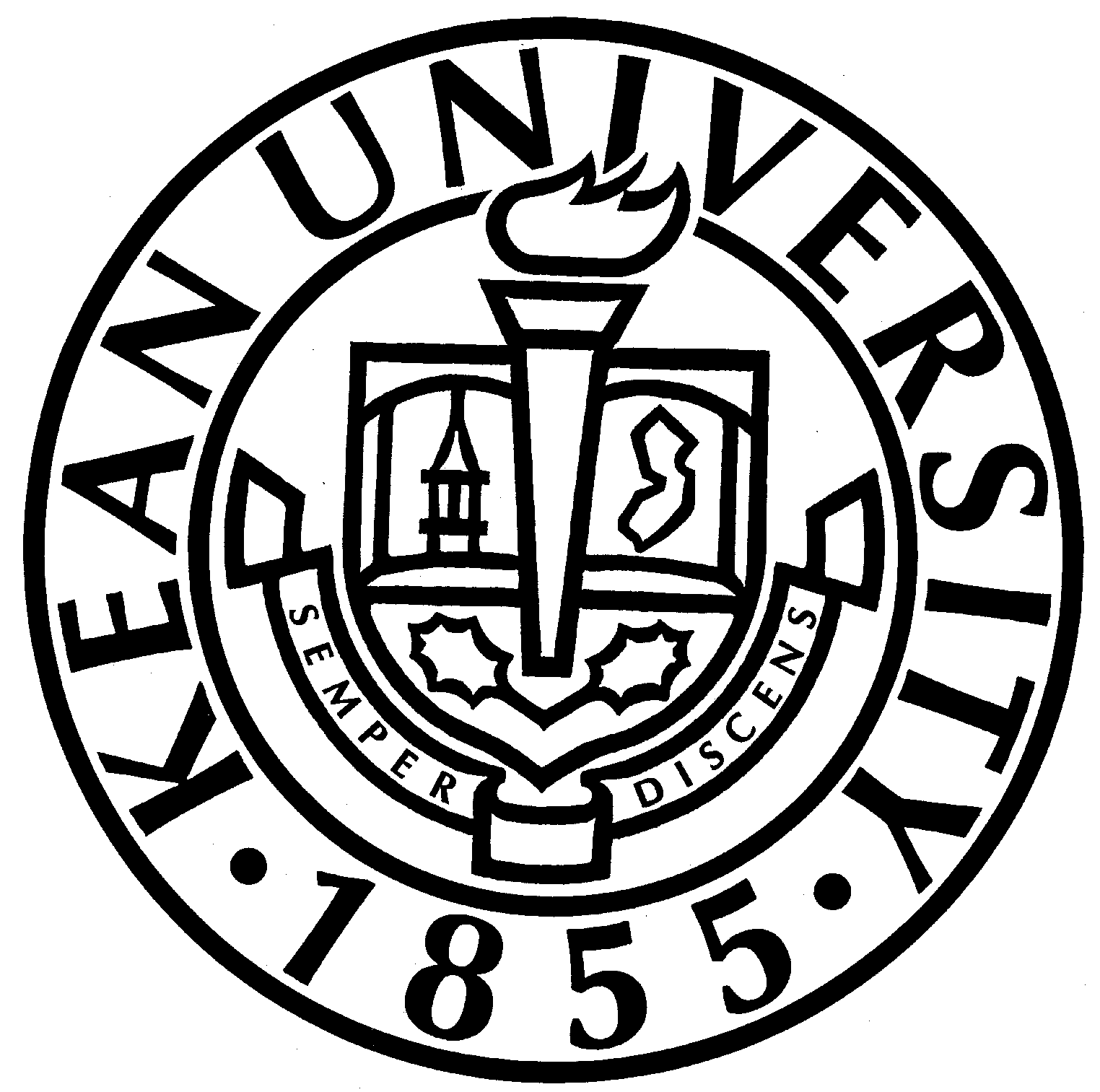    Kean UniversityEL 5813 & 5814 Field Study in Administration and SupervisionPlease print ALL informationStudent’s InformationStudent’s Name: Student’s Kean IDSchool Name and Address: School Phone No.: Student’s Home Address: Student’s Home/Cell No.: Student’s Position: Number of Years in Present Position: Cooperating Site Administrator’s Information (CSA)CSA’s Name:  CSA’s Position: CSA’s School Address: CSA’s School Phone No.: Number of Semester Hours of Graduate Study completed at Kean University 	 				                                                    In progress  	Describe Your Most Immediate Career Objective: State precise directions to your school from a major highway, not from Kean University: